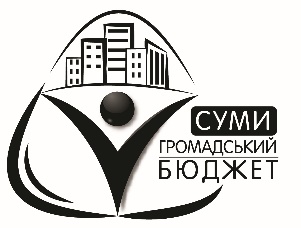 Бюджет проекту №82«Краєзнавчі покажчики маршрутів громадського транспорту»№п/пНайменування товарів (робіт, послуг)Кількість, од.Ціна за одиницю, грн.Вартість, грн.1Підготовка макету (185х80см) рух громадського транспорту в м. Суми для розміщення на зупинках громадського транспорту (опрацювання карти міста Суми, нанесення маршрутів громадського транспорту, опрацювання історично-краєзнавчих об'єктів м. Суми, підготовка тексту, підготовка макету до друку)18000,008000,002Друк оригінал макету (185х80) 4+050265,0013250,003Витратні матеріали:Витратні матеріали:Витратні матеріали:Витратні матеріали:3.1Конструкція (полікарбонат монолітний 3мм, 185x80см)501680,0084000,003.2Вартість використаного матеріалу (oracal, плівка ламінаційна для друку)10790,009630,003.3Монтаж на зупинках (кріплення, в'їзд на об'єкт)50350,0017500,004.Підготовка макету (25х25см) рух громадського транспорту в м. Суми для розміщення в салонах громадського транспорту 12000,002000,004.1Тролейбус (Друк оригінал макету (25х25см) 4+0)6060,003600,004.2Автобус (Друк оригінал макету (25х25см) 4+0)2560,001500,004.3Монтаж в салонах громадського транспорту85120,0010200,005Непередбачувані витрати 10% від загальної вартості (інфляція, зростання ціни на матеріали, тощо)Непередбачувані витрати 10% від загальної вартості (інфляція, зростання ціни на матеріали, тощо)Непередбачувані витрати 10% від загальної вартості (інфляція, зростання ціни на матеріали, тощо)14968,00Загальна вартістьЗагальна вартістьЗагальна вартістьЗагальна вартість164648,00